Sky 24*0,75mm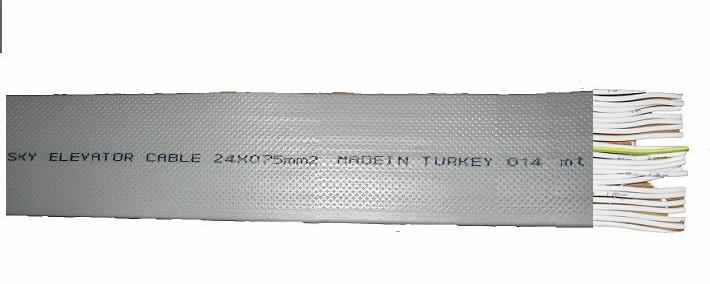 Annealed electrolytic flexible copper conductor, class 5 according to Iec 228.PVC insulations (PVC/D type). Conductors of this cable have been identified by numbers.Numerical markings appears at least 25 times per meter.PVC outer sheath (pvc/ST5) black color.Conductors are white color.Nylon rope for easy pulling of the outer sheath of this cable is optional.Nylon rope doesnot effect the price.DIMENSIONSDIMENSIONSDIMENSIONSDIMENSIONSNominal Cross-Section Width (mm)Height (mm)Weight (gr/m)6x0.7519 4.214212x0.7533.84.228416x0.7544.44.236618x0.7550.54.241520x0.75554.246324x0.7565.64.255024x0.75 *70.44.264212x136.24.433016x147.64.444520x1594.454524x170.44.462024x1 *75.64.4